„A Słowo Ciałem się stało i zamieszkało między nami”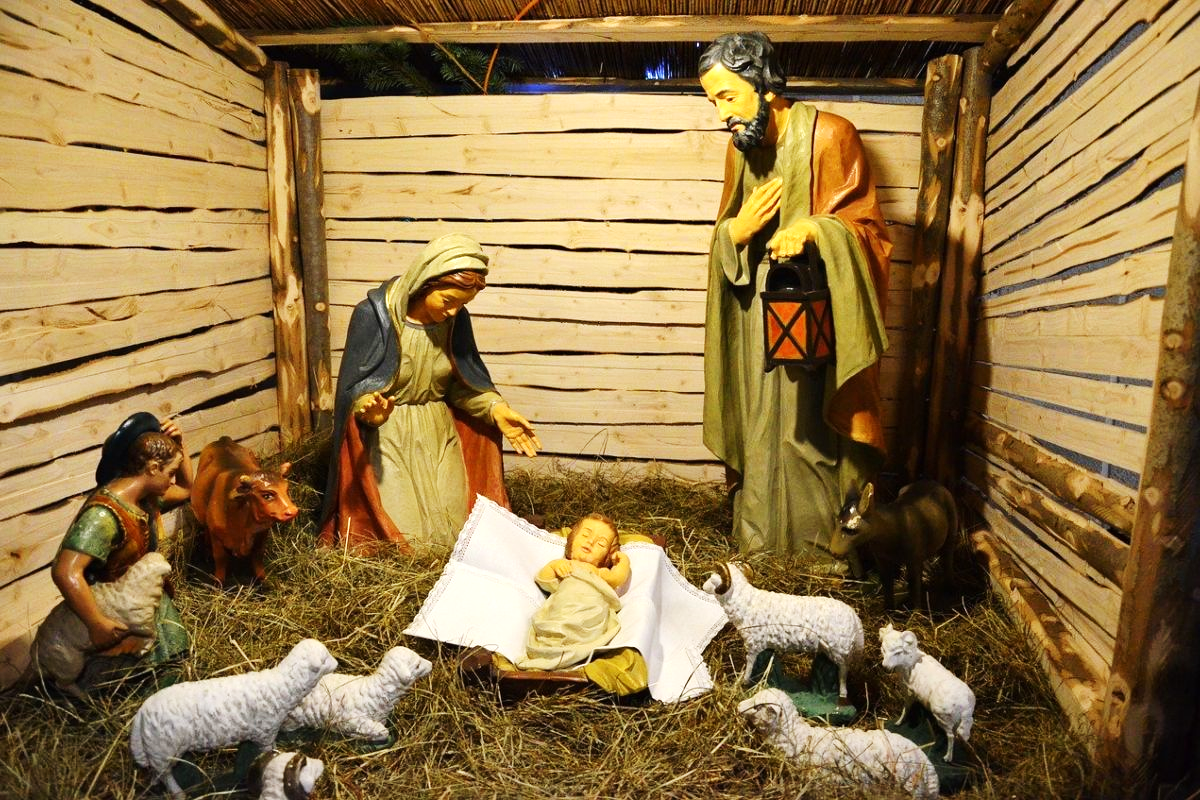 Drodzy Przyjaciele Szkoły św. Franciszka!Życzę Wam oraz Waszym bliskim zdrowych 
i błogosławionych Świąt.Niech Narodziny Jezusa przyniosą Wam prawdziwy pokój, radość i umocnienie.Niech będą czasem odkrywania i doświadczania na nowo Jego wielkiej miłości ukrytej w tym, co małe, zwyczajne 
i proste.Życzę w końcu, by łaska Bożego Narodzenia towarzyszyła Wam przez cały Nowy 2021 Rok!                                           Z modlitwąElżbieta Kordas